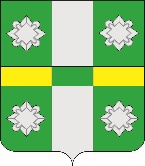 Российская ФедерацияИркутская областьУсольское районное муниципальное образованиеАдминистрацияГородского поселенияТайтурского муниципального образованияРАСПОРЯЖЕНИЕОт 16.01.2020г.								№2-рр.п. ТайтуркаО назначении ответственных лиц за проведение Всероссийскойпереписи населения в 2020 году на территории Тайтурского муниципального образования Усольского района Иркутской областиВ соответствии с Федеральным законом от 25 января 2002 года № 8-ФЗ (в редакции от 11 декабря 2018 г.) «О Всероссийской переписи населения», распоряжением Правительства Российской Федерации от 4 ноября 2017 года № 2444-р «Об организации Всероссийской переписи населения в 2020 году», руководствуясь ст.ст. 23, 46 Устава Тайтурского муниципального образования:1.	Назначить ответственными лицами за проведение Всероссийской переписи населения в 2020 году на территории Тайтурского муниципального образования Усольского района Иркутской области: Леонову Е.А. – заместителя главы городского поселения Тайтурского муниципального образования (р.п. Тайтурка), Корней М.А. – специалиста администрации (д. Буреть, д. Кочерикова), Мешкову И.Н. – специалиста администрации (с. Холмушино).2.	Ознакомить ответственных лиц за проведение Всероссийской переписи населения в 2020 году на территории Тайтурского муниципального образования Усольского района Иркутской области под подпись.3.	Ведущему специалисту по кадровым вопросам и делопроизводству (Бархатовой К.В.) опубликовать настоящее постановление в газете «Новости» и разместить на официальном сайте администрации городского поселения Тайтурского муниципального образования (www.taiturka.irkmo.ru) в информационно-телекоммуникационной сети «Интернет».4.	Контроль исполнения настоящего распоряжения оставляю за собой.